华北、东北地区教育行业2022届高校毕业生供需洽谈会（线上）邀请函尊敬的用人单位、各位毕业生：为进一步贯彻落实党中央、国务院“稳就业”“保就业”决策部署，推动用人单位与高校毕业生供需充分对接，促进教育行业高校毕业生更加充分、更高质量就业。现定于2021年11月8日-15日举办华北、东北地区教育行业2022届高校毕业生供需洽谈会，具体事宜如下：一、时间安排用人单位报名时间：自发布通知起至11月7日17:00学生投递简历时间：11月8日—11月15日网络视频招聘时间：11月8日—11月15日每日10:00-12:00，14:00-16:00二、会议组织主办单位：全国普通高校毕业生教育行业华北东北地区就业指导组承办单位：天津师范大学协办单位：天津市大中专毕业生就业指导中心、全国普通高校毕业生教育行业华北东北地区就业指导组各成员单位，成员单位为：首都师范大学、哈尔滨师范大学、北京市海淀区教育人才服务中心、河北省教育厅、吉林省教育厅、中国劳动关系学院、天津大学、沈阳师范大学、东北师范大学、吉林大学、天津电子信息职业技术学院、山西财贸职业技术学院、长春师范高等专科学校、哈尔滨职业技术学院、中国高科集团股份有限公司、天津市美丽行工贸有限公司、辽宁北方教育投资控股有限公司、大连弘程伟业教育集团有限公司、吉林省林田远达形象集团有限公司、中车长春轨道客车股份有限公司、黑龙江省爱天科技有限公司、哈尔滨伯马教育咨询有限公司。三、用人单位参会方式用人单位可以在线发布招聘岗位、收发简历、学生在线邀请、分类筛选人才，即时文字交流及在线视频面试等。（一）用人单位报名流程1.注册入驻平台点击链接https://hr.bysjy.com.cn/login_v2/register_view 进入用人单位注册页面，按照页面提示逐项填写信息，“入驻高校”请选择“天津师范大学”，初次注册单位会在1-2个工作日内审核认证完毕。已经入驻云就业平台的用人单位无需再次入驻，请按照下一步报名参会。2.报名参会点击链接https://hr.bysjy.com.cn/login/index.html进入用人单位登录页面，使用已注册账号登陆→视频双选会→“华北、东北地区教育行业2022届高校毕业生供需洽谈会（线上）”→进入点击“报名”→填写职位、面试官等信息→提交等待审核。（二）用人单位招聘流程1.简历查看、面试邀约用人单位点击后台左侧栏目“简历管理”处理求职者简历，标记为“有意向”等状态，视频面试当天支持邀约“简历管理”中被标记为“有意向”的学生进行面试邀约。用人单位进入“求职者大厅”，查看求职者简历，对意向人选进行面试邀约。2.文字沟通及视频面试招聘会会场点击“求职者大厅”→点击具体求职者简历查看→对符合需求的求职发起文字沟通。用人单位通过PC端登录账户进入报名招聘会会场→点击“面试间”→处理求职者面试申请，并在面试列表中选择在线求职者，点击“立即沟通”→进行视频沟通。更多人才需求可提前点击“从人才大厅邀约”，邀约被同意后即可面试。视频挂断后，单位给出面试结果“合格”或者“不合格”，以及相关备注，以便后续查看。温馨提示：建议用人单位在正式面试开始前半小时点开“面试间”页面（面试间页面请勿关闭），先点击页面设备调试，查看麦克风和摄像头是否正常（建议下载使用谷歌浏览器，面试只能通过网页端视频，需要配备摄像头以及麦克风），同时请预先处理学生的面试申请信息。用人单位参加本次网络视频招聘会的详细操作指南请扫码查看。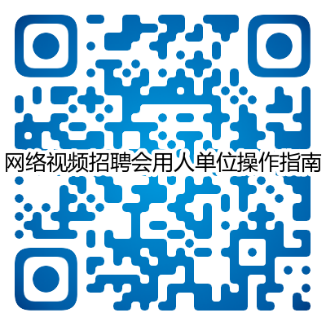 四、求职学生参会方式求职学生可以在网络视频招聘会上查看用人单位及岗位信息、投递简历、与用人单位即时交流及视频面试等。（一）求职学生报名流程1.登录进入平台微信扫描下方小程序码进入或者微信搜索“云校招”小程序，进行注册登录（如果为云就业平台合作高校毕业生，可以点击“云就业匹配”进行信息匹配后自动登录，如果为非云就业平台合作高校或者匹配失败，可以点击“使用当前微信手机号”进行注册）。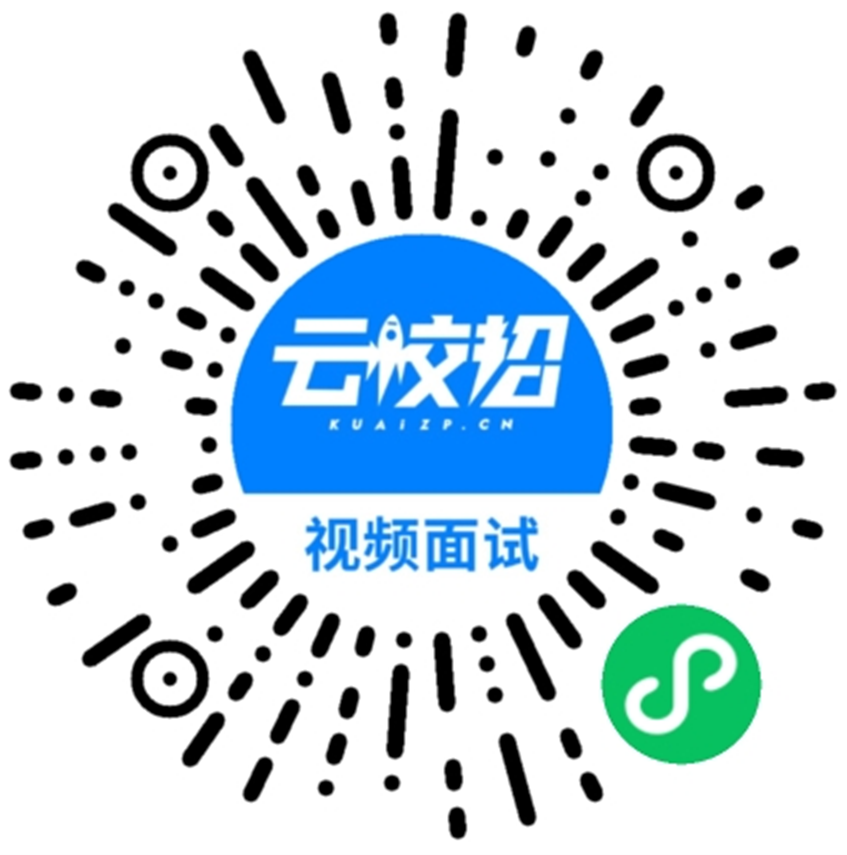 2.完善简历、报名参会登录完成后，点击页面右上部“我的简历”按钮，完善个人简历（简历完整度大于70%才可报名招聘会）。补充完善简历后，点击“视频双选会”按钮，搜索“华北、东北地区教育行业2022届高校毕业生供需洽谈会（线上）”，点击报名。（二）求职学生应聘流程1.投递简历、发起面试报名参会进入企业列表，招聘会召开前，求职学生可点击单位名称查看单位详情，进行简历投递以及与跟单位进行文字沟通；招聘会召开期间，求职学生可点击单位名称旁边的视频按钮，选择应聘职位，在规定时间内，发出视频申请。用人单位也可通过查看简历，直接向求职学生发起面试申请。2.面试信息处理及面试点击右侧“面试”按钮，进入面试详情页面，可以查看已申请面试和企业面试邀约情况。其中“待面试”列表显示企业同意面试还未面试信息，求职学生可点击详情自主发起面试（企业在线的状态下），也可以等待企业发起面试（学生必须在小程序页面才能接受到邀请），面试完成后求职学生可与用人单位保持联系确认应聘结果。求职学生应聘详细操作指南请扫码查看。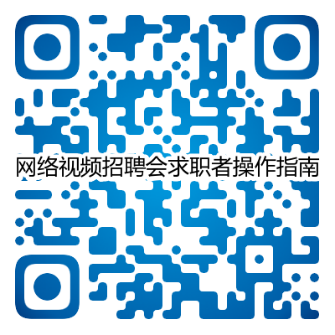 五、注意事项1.单位招聘过程中，不得出现虚假信息、传销信息、带歧视字眼等信息，不得采用违规的招聘方式，一经发现则取消参会资格。2.学生的信息包括简历、联系方式等只作为本次线上招聘会使用。有关用人单位保证对学生的信息进行规范管理，未经学生本人许可禁止外泄。3.求职学生要提高求职安全意识，任何涉及费用等信息需谨慎核实，求职过程中一旦发现异常及时向全国普通高校毕业生教育行业华北东北地区就业指导组秘书处联系。六、联系方式用人单位和求职学生在参加本次网络视频招聘会过程中，如有问题可随时与云就业平台技术人员和全国普通高校毕业生教育行业华北东北地区就业指导组秘书处联系。技术咨询（云就业平台）：4006-922-999招聘咨询（全国普通高校毕业生教育行业华北东北地区就业指导组秘书处、天津师范大学学生就业指导中心）：022-23766291、23766453 全国普通高校毕业生教育行业华北东北地区就业指导组秘书处2021年10月29日